Leppa.fi  					EM-NÄYTTÖTILANNE					15.1.2022	Näyttökilpailut:	KUPITTAA	LEPPÄGP	RIAC	KIV Turku	PIST Tre	Elva Open		KESKIARVO	10m PISTOOLIMIEHET (577)				KALLIO Joonas SUA 	578	-	571					574,5	TURUNEN Karri NAS 	567		568					567,5JAHNSSON Kai PAS	-	564	-					564VIRKKULA Joni OMAS	-	564	-					564SAVOLA Esa LappjA 	566	-	558					562TUOMINEN Oskari SA 	560	562	-					561TUULANIEMI Jani LA	-	560	-					560HARTIKAINEN Rauno PAS	552	563	-					557,5VALJUS Juha KAS		-	553	-					553LAHTI Teemu SUA 	553							553KNUUTI Joonas P-HA	-	552	-					552TURJA Jyrki LSA		-	551	-					551SALO Jarmo LSA		-	547						547NIEMELÄ Kari HlAS	544							544FRIGÅRD Hannes SA 	543							543PARHIALA Jan SUA 	542							542KOIVU Jari		-	-	542					542KUMPULAINEN Temu OMAS 	-	534	-					534SUURONEN Otto SySi	517	533						525PUKKILA Eero HSA	-	520	-					520VIITAKOSKI Mikael TSA 	490							490NAISET (572)SILVER Elina TSA 		568	565	-					566,5AALTONEN Sonja TSA 	568	563	-					565,5LUSTIG Reetta PAS		562	568	-					565KARRI Ritva KokMAS 		557	-	554					555,5VIITASAARI Paula PAS 	552	537	-					544,5SAKSA Susanna HSA		-	553						553LUOTO Satu ESA		536							536LAIHO Saara SA 		524	515	-					519,5POJAT (570)LAULAINEN Arttu KeAmS 	570	-	565					567,5INTONEN Leevi VamSA 	556	545	-					550,5KURKELA Lasse RS		545	548	-					546,5KELHÄ Iivari RSA 		543							543INTONEN Konsta VamSA 	539	546	-					542,5TYTÖT (564)HAKALA Ella IMAS 		568	-	566					56710m KIVÄÄRIMIEHET (625.6)				LEPPÄ Aleksi HAS		626.0	624,2	-	628.4				626,2KOSKELA Riku SA		624.9	625,0	-	626.2				625,37LÅNGSTRÖM Sebastian KSF	621.1	623,5	-	623.9				624.1KURKI Juho KaA		623.4	617,2		620,5				620,37RUTONEN Juha HAS		615.8	613,5	-	-				614,65PIIPPONEN Mika KuusA	611.3	606,3	-	-				608,8LAAKSONEN Jyry SaSA	590.3	-	-	-				590.3	NAISET (626.2)HYRKÄS Emmi Hahlo		627.4 	624,7	-	627.2				626.43PALO Marianne IMAS 	626.2	622,6	-	621,5				623,43MÄKELÄ Mira LappjA		624.4	619,8	-	-				622.1KUISMA Jenna KSF 		620.9	619.3	-	621,8				621.67VILJANEN Henna KSF 	620.1 	624,4	-	619.8				621.43HAVUKAINEN Inka 		623.5	618,3	-	-				620.9MÄNNISTÖ Elli PuKu 		619.1	614.9	-	-				617.0PELTONEN Saana KeuSA	-	616.6	-	-				616.6FRILANDER Pauliina PiekSA	-	614.5		-				614.5LEPPÄNEN Jenni V-SA	613.7	-	-	-				613.7NURMI Maarit KaA 		612.5	609.3	-	-				610,9SIITONEN Sonja Hahlo 	599.1 	612.1	-	-				605.6LAITINEN Essi TSA		605.4	-		-				605.4PUKKILA Jonna HSA		-	602.4	-	-				602.4NISKALA Jenni PAS 		-	580.6	-	-				580,6VIHERÄ Anu PAS 		-	579,7		-				579,7YLÄ-OUTINEN Tiina KuusA	573.1	-	-	-				573.1ASIKAINEN Minna K-UAS	577.0	568,6		-				572,8POJAT (621.6)SYRJÄ Lauri AsAs		616.3	619,7	-	622.1				619,37AIRO Roni K-UAS 		617.2	618,0	-	-				617.6KASI Aleksi IMAS 		609.0 	612,7	-	-				610,85KOOTA Luukas ESF 		609.7	611.2	-	-				610,45RITARI Rasmus K-UAS	-	607,3		-				607,3VÄLIMÄKI Aleksi KaA 	603.5	-	-	-				603.5KETOLAINEN Ville IMAS 	602.2	-	-	-				602.2ELONEN Niko KaA		600.6	-	-	-				600.6VAINIKKA Samuli KuusA	592.0	589,8	-	-				590.9TYTÖT (623.6)KEMPPI Viivi MyA  		626.1	-	625.8	622.8				624,9HEISKANEN Essi PiekSA 	618.5	620.9	-	621.4				620,27SUOMUS Tuulevi 		618.3	618.5	-	-				618.4ROSENLEW Alexandra 	617.9	610.1	-	624.1				617,37MYLLYS Sonja Hahlo 		615.5	612.7	-	-				614,1TAPIO Pinja KuusA		-	612.8		-				612.8NENONEN Aino Hahlo 	604.2	612.0	-	610.0				608.73NENONEN Sonja Hahlo 	608.1	601,4	-	-				607,83MALINEN Emma KSF		-	607.8	-	-				607.8PETÄJÄSAARI Suvi 		-	597.2	-	-				597.2LÄHTEENMÄKI Vilma SäSA	-	593.9	-	-				593.9LÄHTEENMÄKI Olga SäSA	593.5	587,4	-	-				590,45SUOMINEN Anni SaSA	-	589,5	-	-				589,5MAUNO Santra KuusA	588.3	-	-	-				588.3PIETINALHO Helmi SaSA	586.0	583,1	-	-				586.0MATTSSON Elisabeth TSA 	577.7	-	-	-				577.7Jokaisesta yksittäisestä näyttökilpailusta urheilija voi hyödyntää vain yhden kilpailun tuloksen, kun lasketaan näyttökilpailuiden kokonaistulosta.Näyttötuloksen voi antaa vain yhdessä sarjassa / kilpailu. Mikäli urheilija osallistuu useampaan sarjaan samassa kilpailussa, hänen tulee ilmoittaa etukäteen päävalmentajalle, missä sarjassa hän ko. kilpailussa aikoo näyttönsä antaa.Valintamenettelyssä hyödynnetään ns. ”minimum consideration score”-arvoa, joka on laskettu edellisen olympiadin ajalta lajikohtaisesti MC-kilpailuiden ja arvokilpailutulosten keskiarvona. MCS-arvo on keskiarvo lopputulosten pistemäärästä, jolla on sijoittunut sijalle 15. em kilpailuissa.Lajikohtainen MCS-arvo ilmoitetaan alempana olevassa taulukossa.VALINTAMENETTELY:Näyttökilpailujen tuloksista lasketaan kunkin urheilijan keskiarvotulos, jota verrataan lajin MCS-rajaan. Kustakin näyttökilpailusta urheilija voi hyödyntää yhden tuloksen keskiarvotuloksensa laskentaan. Keskiarvotuloksen laskentaan käytetään kolmen parhaan eri kilpailun tulosta. Näyttökilpailujen maksimimäärälle ei ole rajaa.Kaikki urheilijat, jotka ovat lajinsa MCS-rajan saavuttaneet, ovat valintakelpoisia, mutta he eivät ole automaattisesti valittuja arvokilpailujoukkueeseen. MCS-rajan saavuttaneiden joukosta ainoastaan näyttökilpailuiden parhaan keskiarvotuloksen ampunut (rank#1) on automaattisesti valittu ja muiden valintakelpoisten joukosta valinnan tekee päävalmentaja.Päävalmentaja ottaa huomioon valitessaan MCS-rajan saavuttaneiden joukosta mm. seuraavia asioita:ampujan kehityssuuntaa ja -ennustetta,urheilijan kansainvälisten kilpailuiden näyttöjä,urheilijan aikaisempaa arvokilpailumenestystä,urheilijan harjoittelun määrää ja laatua,urheilijan sitoutumista määrätietoiseen valmentautumiseen,urheilijan paineensietokykyä.MCS-rajan saavuttaneet urheilijat ovat oikeutettuja arvokilpailun osalta minimiomavastuuseen.Alla taulukko MCS-rajoista lajikohtaisesti: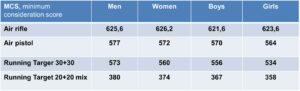 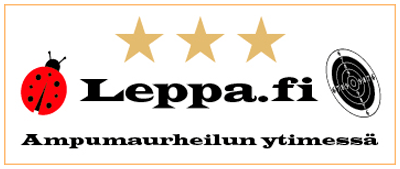 